Отчет февраль 2018 г.Группа СДС Четиной О.А.Физическая культура.Комплекс общеразвивающих упражнений  № 3I. Построение в шеренгу, колонну, проверка осанки; ходьба и бег в колонне по одному, на сигнал «Цапля! » — остановиться, поднять ногу, руки в стороны, на сигнал «Лягушки» — присесть на корточки, руки на колени.II. Упражнения с веревочкой• «Веревочку вверх»И. П.: ноги на ширине плеч, веревочка внизу.1- веревочку вперед, 2- вверх, 3- вперед, 4- и. п.• «Положи веревочку»И. П.: ноги на ширине плеч, веревочка в вытянутых вперед руках. 1- наклон вниз, положить веревочку на пол, 2- встать, руки на пояс, 3- наклон вниз, взять веревочку, 4- и. п.• «Повороты»И. П.: стоя, ноги на ширине плеч, веревочку вперед.1- поворот вправо, 2-и. п. То же в другую сторону.• «Наклоны»И. П.: ноги на ширине плеч, веревочка вверху. 1- наклон вправо, 2- и. п., то же в другую сторону• «Полуприседания»И. П.: пятки вместе, носки врозь, веревочка внизу .1- присесть, веревочка вперед, 2-и. п., то же в другую сторону• «Прыжки»И. П.: ноги вместе, веревочка внизу.Прыжки – ноги врозь, веревочка вверх, ноги вместе, веревочка внизIII. Перестроение в колонну по одному, легкий бег, ходьба.Комплекс общеразвивающих упражнений  № 4I. Построение в шеренгу, колонну, проверка осанки; ходьба на пятках, на носочках, на внешней стороне стопы, на внутренней; легкий бег.II. Упражнения «Потанцуем»• «Встретились»И. П.: ноги на ш. п., руки опущены1- развести руки в стороны, улыбнуться, 2- и. п.• «Повороты»И. П.: ноги на ш. п., руки на поясе1- поворот вправо, развести руки в стороны, 2- и. п.,то же в другую сторону• «Пятка, носок»И. П.: ноги на ш. п., руки на поясе1- правая нога на пятку, присесть, и. п., 2- левая нога на пятку, 3- праваянога на носок, и. п. 4- левая нога на носок• «Наклонились весело»И. П.: ноги вместе, руки на поясе1- наклон вправо, улыбнулись, 2- и. п., то же в другую сторону• «Танцуют ножки»И. П.: ноги слегка расставлены, руки на поясе1 — выпад вправо, левая нога на пятке поворачивается налево, 2- и. п., то же в левую сторону• «Звездочки»И. П.: ноги вместе, руки внизу. 1- руки вверх, ноги в сторону, 2- и. п.III. Перестроение в колонну по одному, легкий бег, ходьба.ПрогулкаНаблюдения за погодой.Кормление птиц.Проведение экспериментов со снегом и льдом. Катание на лыжах, коньках, с горки.Организация зимних развлечений (игра в снежки, лепка снеговиков, протаптывание лабиринтов).Игры:  «Лиса в курятнике», «След в след», «Сова и мыши».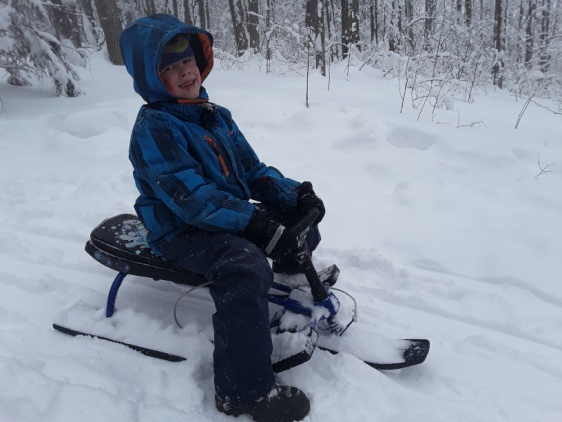 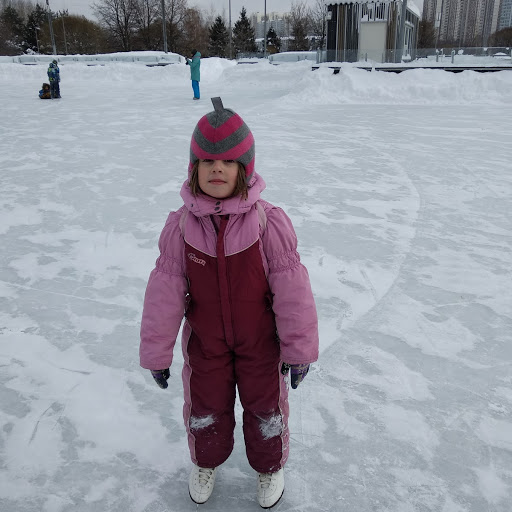 Воспитание культурно-гигиенических навыков.Приучать соблюдать порядок. Складывать и убирать на место одежду. Совершенствовать стремление быть аккуратным, опрятным. Приучать самостоятельно готовить и убирать свое рабочее место. Готовить простые блюда. Каши, салаты.1-2 февраля5-9 февраля12 – 16 февраля19 – 22 января26 – 28 февраля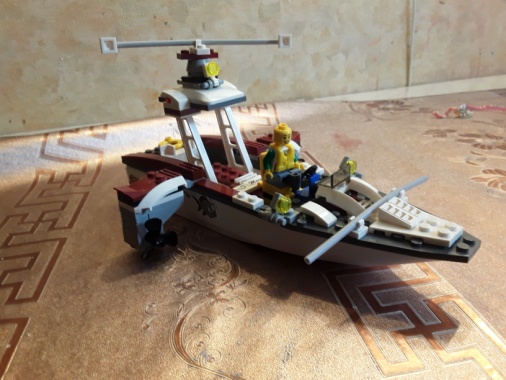 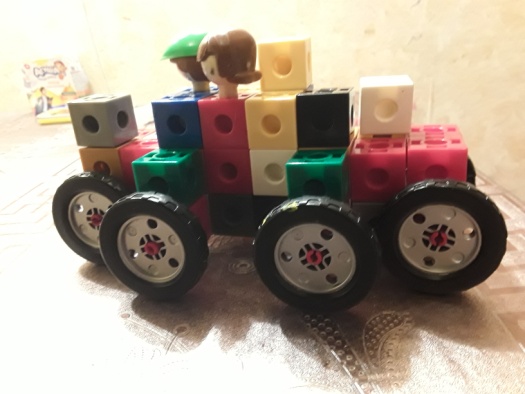 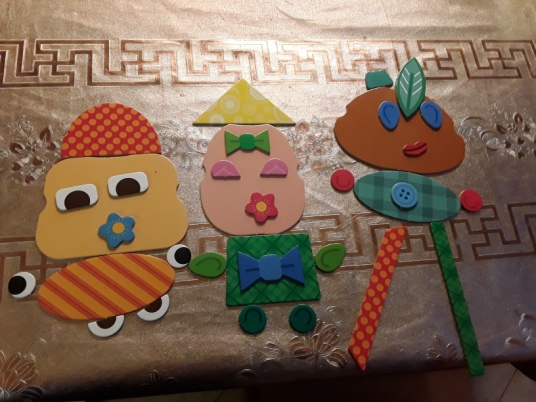 Сергей: Осваивание спорткомплекса «Ранний старт»Занятия на фитболеПальчиковые игры «Зайка серенкий сидит», «Тик-так», «Я хочу построить дом», «Паучок».Занятия по программе Е. Железновой «Музыка с мамой». Песенки «Автомобиль», «Дождик», «Щенок»Занятия по книге Л. Даниловой «Обучение с пеленок»Пересыпание круп, переливание жидкостейРисование пальчиковыми красками и масляной пастельюШнуровкиАппликацияДни недели2 младшая группаСтаршая группачетвергХудожественно – эстетическое развитие (Рисование)«По морям, по волнам» «Развивающие занятия с детьми 5-6 лет» под редакцией Парамоновой, стр. 433).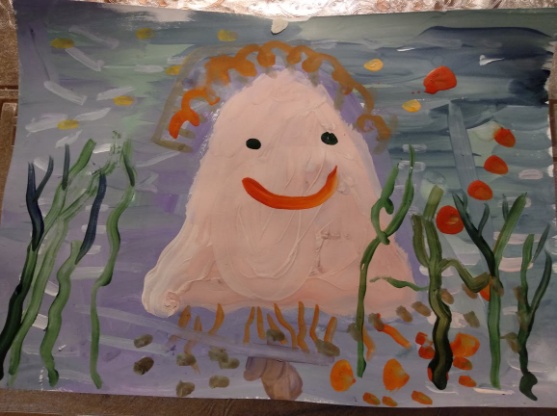 четвергФизическое развитиеКомплекс №3пятницаПознавательное развитие (Формирование целостной культуры мира)«Водный транспорт» «Развивающие занятия с детьми 5-6 лет» под редакцией Парамоновой, стр. 425).пятницаХудожественно – эстетическое развитие (Музыкальное)Отрывки из оперы  «Иоланта».Музыкальное движение: «Сильный шаг и легкий бег» (Н.Надененко «В темпе марша», этюд «Воздушные шары» (В Витлин)Дни недели2 младшая группаСтаршая группапонедельникХудожественно – эстетическое развитие (Рисование)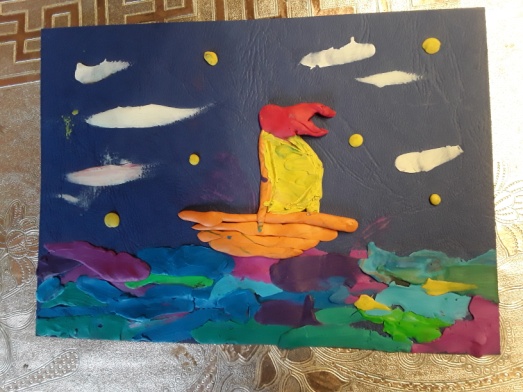 понедельникФизическое развитиеКомплекс №4вторникПознавательное развитие (ФЭМП)Люба: счет в пределах 8, признаки предметов (занятие №20 «Развивающие занятия с детьми 5-6 лет» под редакцией Парамоновой, стр. 432)Коля: решение олимпиадных задач.вторникХудожественно – эстетическое развитие (Музыкальное)Отрывки из оперы  «Иоланта».Музыкальное движение: «Сильный шаг и легкий бег» (Н.Надененко «В темпе марша», этюд «Воздушные шары» (В Витлин)средаРечевое развитие«Сказочка» («Развивающие занятия с детьми 5-6 лет» под редакцией Парамоновой, стр. 435).средаХудожественно – эстетическое развитие (Лепка/аппликация)«Зимние забавы»  («Аппликация в детском саду и дома», тетрадь №2 для детей 5-6 лет).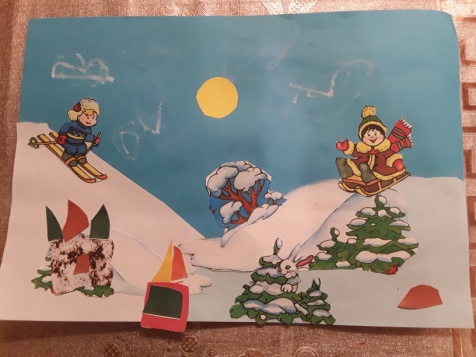 четвергХудожественно – эстетическое развитие (Рисование)«Море волнуется» («Развивающие занятия с детьми 5-6 лет» под редакцией Парамоновой, стр. 431).четвергФизическое развитиеКомплекс №4пятницаПознавательное развитие (Формирование целостной культуры мира)«Знакомство с ветром» («Развивающие занятия с детьми 5-6 лет» под редакцией Парамоновой, стр. 428).пятницаХудожественно – эстетическое развитие (Музыкальное)Отрывки из оперы  «Иоланта».Музыкальное движение: «Сильный шаг и легкий бег» (Н.Надененко «В темпе марша», этюд «Воздушные шары» (В Витлин)Дни недели2 младшая группаСтаршая группапонедельникХудожественно – эстетическое развитие (Рисование)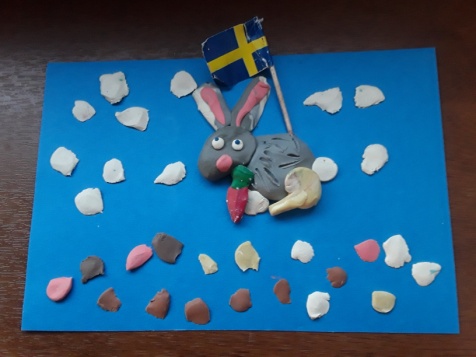 понедельникФизическое развитиеКомплекс №3вторникПознавательное развитие (ФЭМП)Люба: занятие №21 «Развивающие занятия с детьми 4-5 лет» под редакцией Парамоновой, стр. 455, игра «Руки-ноги».Коля: знакомство с часами.вторникХудожественно – эстетическое развитие (Музыкальное)Слушание: В. Агафонников «Сани с колокольчиками».Пение: «Будем в армии служить» (муз.Ю. Чичикова, сл. В Малкова).Музыкальное движение «Мы - военные» (Ф Шуберт «Военный марш)средаРечевое развитие«Хитрое яблоко» («Развивающие занятия с детьми 5-6 лет» под редакцией Парамоновой, стр. 453).средаХудожественно – эстетическое развитие (Лепка/аппликация)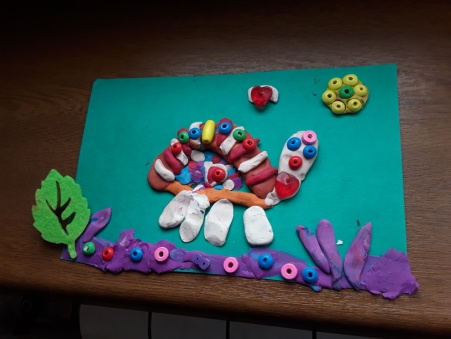 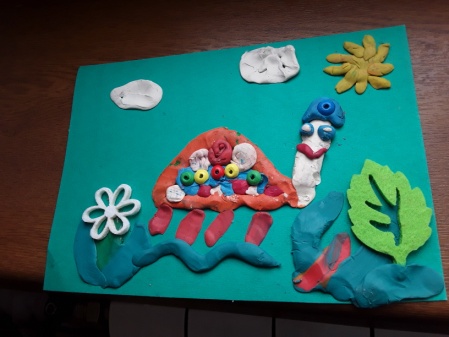 четвергХудожественно – эстетическое развитие (Рисование)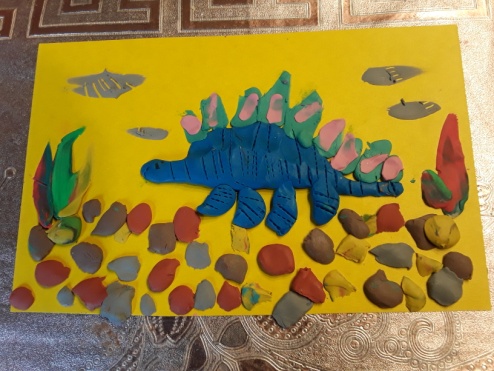 четвергФизическое развитиеКомплекс №3пятницаПознавательное развитие (Формирование целостной культуры мира)«Воздушный транспорт» («Развивающие занятия с детьми 5-6 лет» под редакцией Парамоновой, стр. 450).пятницаХудожественно – эстетическое развитие (Музыкальное)Слушание: В. Агафонников «Сани с колокольчиками».Пение: «Будем в армии служить» (муз.Ю. Чичикова, сл. В Малкова).Музыкальное движение «Мы - военные» (Ф Шуберт «Военный марш)Дни недели2 младшая группаСтаршая группапонедельникХудожественно – эстетическое развитие (Рисование)Оригами. Складывание самолетов из бумаги.понедельникФизическое развитиеКомплекс №4вторникПознавательное развитие (ФЭМП)Люба: счет в пределах 8, задания по книге Е.Кац «Необычная математика» Тетрадь логических заданий для детей 4-6 лет.Коля:  счет в пределах 20, задания по книге Е.Кац «Необычная математика» Тетрадь логических заданий для детей 6-7 лет.вторникХудожественно – эстетическое развитие (Музыкальное)Слушание: В. Агафонников «Сани с колокольчиками».Пение: «Будем в армии служить» (муз.Ю. Чичикова, сл. В Малкова).Музыкальное движение «Мы - военные» (Ф Шуберт «Военный марш)Подыгрывание на инструментах: И. С Бах ШуткасредаРечевое развитиеЧтение и обсуждение рассказа Ю.И, Коваля «Алый». Обучение пересказу.средаХудожественно – эстетическое развитие (Лепка/аппликация)Открытка к 23 февраля.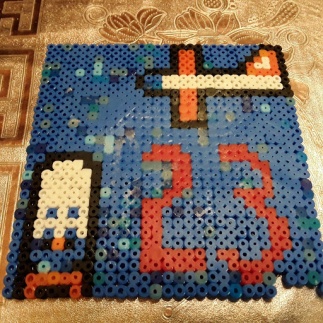 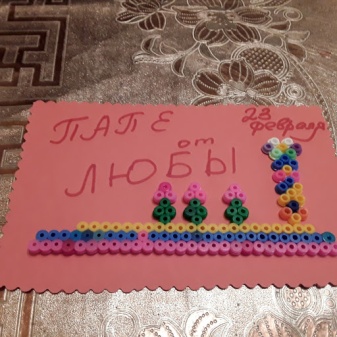 четвергХудожественно – эстетическое развитие (Рисование)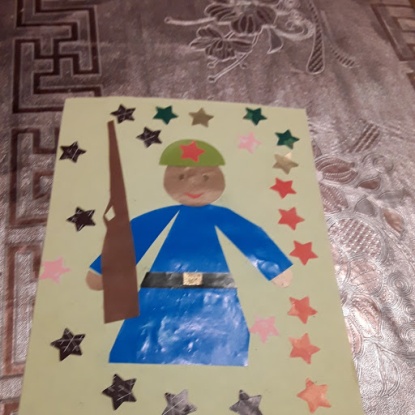 четвергФизическое развитиеКомплекс №3Дни недели2 младшая группаСтаршая группапонедельникХудожественно – эстетическое развитие (Рисование)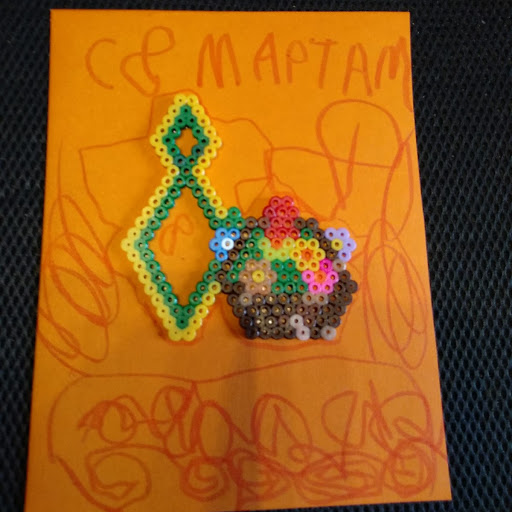 понедельникФизическое развитиеКомплекс №3вторникПознавательное развитие (ФЭМП)Игра Никитиных «Сложи квадрат», упражнения на симметрию, построение по образцу и зарисовка схем.вторникХудожественно – эстетическое развитие (Музыкальное)Пение: «Слово «мама» дорогое»Песенка про бабушку (муз. и сл. Е. Рагульской)средаРечевое развитие«Не может ослик сказать «мама»» («Развивающие занятия с детьми 5-6 лет» под редакцией Парамоновой, стр. 466).средаХудожественно – эстетическое развитие (Лепка/аппликация)Лепка из соленого теста.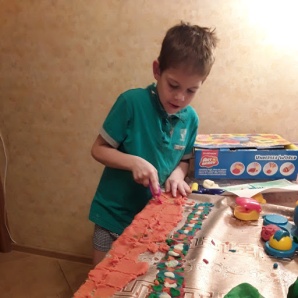 